ПРИКАЗ01.09.2023г.                                                                                                                         № 25.7Об утверждении «дорожной карты» подготовки и проведения государственной итоговой аттестации по образовательным программам основного общего образования в 2023-2024 учебном году      В целях подготовки к государственной итоговой аттестации в 2023-2024 учебном году и реализации п.3, п.4 ст. 59 Федеральный закон от 29.12.2012 № 273-ФЗ «Об образовании в РФ»ПРИКАЗЫВАЮ: 1. Утвердить «дорожную карту» подготовки к государственной итоговой аттестации по образовательным программам основного общего образования в 2023-2024 учебном году (приложение 1). 2. Ответственной за работу школьного сайта Мажара М.С. разместить утвержденную «дорожную карту» на официальном сайте школы. 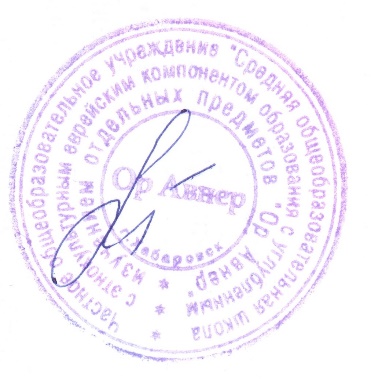 3. Контроль за исполнением данного приказа оставляю за собой.Директор ЧОУ «Ор Авнер»                                                                   О.В. Лисицкая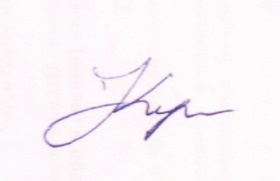 С приказом ознакомлена                                                                        М.С. Мажара                                                                Приложение № 1 к приказу                                                               от 01.09.2023г № 25.7 План мероприятий («Дорожная карта»)по подготовке и проведению государственной итоговой аттестации выпускников 9 класса в 2023-2024 учебном году Российская ФедерацияЧастное общеобразовательное учреждение«Средняя общеобразовательная школас этнокультурным   еврейским компонентом образованияс  углубленным изучением отдельных предметов«Ор Авнер»680009, г. Хабаровск, ул. Хабаровская, д.31Тел.: 8 (4212) 72-93-88e-mail: schoolkhabarovsk@mail.ru№ п/пМероприятияСрокиОтветственныеисполнителиПоказатели, результатыI. Анализ проведения государственной итоговой аттестации по образовательным программам основного общего и среднего общего образования (далее - ГИА-9 и ГИА-11 соответственно) в 2023 г. I. Анализ проведения государственной итоговой аттестации по образовательным программам основного общего и среднего общего образования (далее - ГИА-9 и ГИА-11 соответственно) в 2023 г. I. Анализ проведения государственной итоговой аттестации по образовательным программам основного общего и среднего общего образования (далее - ГИА-9 и ГИА-11 соответственно) в 2023 г. I. Анализ проведения государственной итоговой аттестации по образовательным программам основного общего и среднего общего образования (далее - ГИА-9 и ГИА-11 соответственно) в 2023 г. I. Анализ проведения государственной итоговой аттестации по образовательным программам основного общего и среднего общего образования (далее - ГИА-9 и ГИА-11 соответственно) в 2023 г. 1Подведение итогов ГИА-9 в 2023 году:предварительные итоги экзаменационной кампанииокончательные итоги экзаменационной кампаниииюль 2023 года сентябрь 2023 годаМ.П. КоневаМ.П. Конева1. Средний результат ГИА-9 в форме основного государственного экзамена (далее - ОГЭ) по учебным предметам.2. Количество участников ГИА-9 в форме государственного выпускного экзамена (далее - ГВЭ-9), получивших неудовлетворительный результат.3. Средний балл по итогам ГИА-11 в форме единого государственного экзамена (далее - ЕГЭ) по учебным предметам.4. Доля участников ЕГЭ, не преодолевших минимальный порог по учебным предметам, от общего количества участников ЕГЭ.5. Количество участников ЕГЭ, получивших стобалльный результат ЕГЭ.6. Количество участников ГИА-11 в форме государственного выпускного экзамена (далее - ГВЭ-11), получивших неудовлетворительный результат.2Участие в городских педагогических конференциях, в совещании с руководителями общеобразовательных организаций и заместителями руководителей, курирующими вопросы ГИА-9 и ГИА-11. август 2023 годаоктябрь 2023 годаМ.П. КоневаРезультаты самодиагностики уровня организации ЕГЭ в 2023 году в соответствии с критериями эффективности организационно-технологического обеспечения ЕГЭ.II. Меры по повышению качества преподавания учебных предметов II. Меры по повышению качества преподавания учебных предметов II. Меры по повышению качества преподавания учебных предметов II. Меры по повышению качества преподавания учебных предметов II. Меры по повышению качества преподавания учебных предметов 1Корректировка программ курсов повышения квалификации для учителей по общеобразовательным предметам, по которым проводится ГИА.август - октябрь 2023 годаМ.П. КоневаСравнение среднего балла по итогам ЕГЭ по учебным предметам со средним баллом ЕГЭ прошлого года.2Адресная методическая поддержка педагогов со стабильно низкими результатами в соответствии с планом-графиком курсовой подготовки на 2023 годв соответствии с планом-графиком курсовой подготовки НМ.П. КоневаПоказатели статистико-аналитического отчета о результатах ЕГЭ в Хабаровском крае.III. Нормативно-правовое обеспечениеIII. Нормативно-правовое обеспечениеIII. Нормативно-правовое обеспечениеIII. Нормативно-правовое обеспечениеIII. Нормативно-правовое обеспечение1Подготовка нормативных правовых актов школьного уровня по подготовке к участию в  ГИА- 9 класса в 2024 году.Приведение школьной нормативной правовой документации в соответствие с федеральными, региональными и муниципальными нормативными правовыми актами.сентябрь 2023 – июнь 2024 годаМ.П. КоневаСоответствие школьных правовых актов федеральным, региональным и муниципальным.2Циклограмма приказов:"О назначении ответственных за подготовку выпускников 2023 – 2024 учебного года, за информирование выпускников школы, их родителей (законных представителей) о порядке проведения  ГИА - 2024""О назначении ответственных за формирование школьной базы данных с целью формирования муниципальной части региональной информационной системы об участниках ГИА – 2024""Об утверждении Плана мероприятий ("дорожная карта") по подготовке обучающихся 9 класса школы к государственной итоговой аттестации по образовательным программам основного общего образования в 2024 году". «О подготовке и проведении итогового собеседования для учащихся 9 класса, как допуска к ОГЭ», «О проведении  внутришкольных пробных экзаменов в 9 классе»;«О допуске учащихся 9 классов к государственной итоговой аттестации»;«Об участии выпускников 9-го в  ГИА»;"О командировании педагогических работников школы в качестве сопровождающих выпускников 9 класса школы на ОГЭ»август 2023сентябрь 2023декабрь 2023май 2024май-июнь 2024М.П. КоневаОтсутствие внештатных ситуаций. IV. Участие в обучении лиц, привлекаемых к проведению ГИА-9:IV. Участие в обучении лиц, привлекаемых к проведению ГИА-9:IV. Участие в обучении лиц, привлекаемых к проведению ГИА-9:IV. Участие в обучении лиц, привлекаемых к проведению ГИА-9:IV. Участие в обучении лиц, привлекаемых к проведению ГИА-9:1организаторов ППЭноябрь 2023 года - май 2024 годаМ.П. КоневаОтсутствие нарушений обучающимися  и педагогическими работниками школы в ходе организации и проведения экзаменационной кампании 2024 года2учителей-предметников по вопросам подготовки обучающихся к ОГЭ-9 по расписанию курсовой подготовки М.П. КоневаОтсутствие нарушений обучающимися  и педагогическими работниками школы в ходе организации и проведения экзаменационной кампании 2024 года3-учителей-предметников, привлекаемых к проведению:- собеседования по русскому языку (ГИА-9)ноябрь 2023-январь 2024М.П. КоневаОтсутствие нарушений обучающимися  и педагогическими работниками школы в ходе организации и проведения экзаменационной кампании 2024 годаучастников ОГЭ правилам заполнения бланков ОГЭ и технологии проведения ГИА-9 в ППЭапрель-май 2024М.П. КоневаОтсутствие нарушений обучающимися  в ходе организации и проведения экзаменационной кампании 2024 годаV. Организационное сопровождение ГИА - 9V. Организационное сопровождение ГИА - 9V. Организационное сопровождение ГИА - 9V. Организационное сопровождение ГИА - 9V. Организационное сопровождение ГИА - 91Отчет о планируемом количестве участников ГИА-9 в 2024 годуоктябрь 2023М.П. КоневаСвоевременное формирование РИС в рамках организации ГИА-9 в 2024 году2Предложения по формированию списочного состава членов предметных комиссийДекабрь 2023М.П. КоневаСвоевременное формирование РИС в рамках организации ГИА-9 в 2024 годуVI. Формирование РИС ГИА-9 в 2022 годуVI. Формирование РИС ГИА-9 в 2022 годуVI. Формирование РИС ГИА-9 в 2022 годуVI. Формирование РИС ГИА-9 в 2022 годуVI. Формирование РИС ГИА-9 в 2022 году1Внесение данных в муниципальную информационную систему обеспечения проведения государственной итоговой аттестации обучающихся, освоивших основные образовательные программы основного общего образования 1. сведения об обучающихся, освоивших образовательные программы основного общего образования: фамилия, имя, отчество, реквизиты документа, удостоверяющего личность, наименование образовательной организации, в которой освоена общеобразовательная программа, номер класса, форма обучения, уровень общего образования; 2. форма ГИА-9 перечень учебных предметов, выбранных для сдачи ГИА-9; 3. отнесение обучающихся к категории лиц с ограниченными возможностями здоровья, детей – инвалидов и инвалидов 4. наличие допуска у обучающегося к ГИА-9; 5. место сдачи ГИА-9; 6. результаты обработки экзаменационных работ обучающихся; 7. сведения о результатах ГИА-9 8. сведения об апелляциях обучающихся:  фамилия, имя, отчество лица, подавшего апелляцию, реквизиты документа, удостоверяющего личность, содержание апелляции; номер и дата протокола, содержащего решение о результатах рассмотрения апелляции, содержание решения о результатах рассмотрения апелляции.до 20 февраля 2024до 20 февраля 2024г в течение двух дней со дня получения до февраля 2024 в течение двух дней со дня получения указанных сведений от обучающихся;в течение двух дней со дня принятия образовательной организацией соответствующего решения; не позднее чем за 2 недели до начала экзамена по соответствующему учебному предмету; в течение десяти дней после соответствующего экзамена; в течение суток со дня утверждения результатов ГИА-9; в течение суток со дня подачи апелляции; в течение 2 дней со дня рассмотрения апелляции;Своевременное формирование РИС в рамках организации ГИА-9 в 20224 году2Предоставление сведений о лицах, привлекаемых к проведению ГИА-9 (далее – работники);По запросуМ.П. КоневаСвоевременное информирование.2- место и время выполнения работ, к которым привлекается работник во время проведения ГИА-9;в течение недели со дня проведения экзамена;М.П. КоневаСвоевременное информирование.2- сведения о гражданах, аккредитованных в качестве общественных наблюдателейне позднее чем за 2 недели до дня проведения экзамена по соответствующему учебному предметуМ.П. КоневаСвоевременное информирование.VII. Организация и проведение ГИА-9 в 2024 годуVII. Организация и проведение ГИА-9 в 2024 годуVII. Организация и проведение ГИА-9 в 2024 годуVII. Организация и проведение ГИА-9 в 2024 годуVII. Организация и проведение ГИА-9 в 2024 году1Ознакомление с результатами проверки экзаменационных работ с общим баллом, полученным каждым обучающимся в ГЭК Хабаровского краяв соответствии с графиком, утвержденным министерством образованияМ.П. КоневаОтсутствие нарушений в ходе организации и проведения экзаменационной кампании 2021 года2Организация подачи апелляций от участников ГИА-9 о несогласии с выставленными балламив течение 2-х дней после объявления результатовМ.П. КоневаОтсутствие нарушений в ходе организации и проведения экзаменационной кампании 2021 года3Предварительный анализ результатов ГИА - 9 июнь -июль 2024М.П. КоневаОтсутствие нарушений в ходе организации и проведения экзаменационной кампании 2021 года4Организация участия выпускников 9-х классов в дополнительные сроки (при необходимостисентябрь 2024М.П. КоневаСвоевременное формирование РИС в рамках организации ГИА-9 в 2022 году5Организация работы с целью привлечения в качестве общественных наблюдателей: - родительской общественности; - студентов и представителей молодежных движений - организации высшего образования; - представителей политических партий и общественных организацийЯнварь-февральМ.П. КоневаСвоевременное информирование 6Организация обучения, проведение консультаций в рамках обеспечения общественного наблюдения за ГИАЯнварь-майМ.П. КоневаСвоевременное информирование7Участие должностных лиц, ответственных за проведение ГИА-9, в региональных совещаниях, научно-методических конференциях, семинарахпериод подготовки к ГИА в соответствии с планом министерства образованияМ.П. КоневаСвоевременное информирование8Совещание с ответственными за ГИА по вопросам: - об итогах проведения экзаменационной кампании 2023 года и задачах по подготовке ГИА в 2024гоктябрь 2023 года март 2024М.П. КоневаСвоевременное информирование9Проведение ГИА-9, в том числе: - проведение экзаменов в ППЭ; - организация работы территориальных предметных подкомиссий; - организация работы конфликтной подкомиссиив соответствии с единым расписанием, утвержденным Министерством образования и науки Российской ФедерацииМ.П. КоневаСвоевременное информирование10Отчет о планируемом количестве участников ГИА-9 (ОГЭ) в 2023 годупо запросуМ.П. КоневаСвоевременное подача данных ГИА-9 в 2023 году11Предоставление информации об организаторах на ГИА -9 (ОГЭ)М.П. КоневаСвоевременное подача данных ГИА-9 в 2023 году12Создание базы данных об участниках ГИА-9М.П. КоневаСвоевременное формирование РИС в рамках организации ГИА-9 в 2023 году13Организация подачи заявления и согласий на обработку персональных данных выпускниками 9 классов для участия в ГИА (ОГЭ)До 1 марта 2024 М.П. КоневаСвоевременная подача заявления всеми выпускниками14Ознакомление выпускников 9 классов, их родителей (законных представителей), учителей, работающих в 9 классах с нормативно – правовыми документами по ГИАпо мере поступления новых документовМ.П. КоневаВсе выпускники 9 классов, их родители (законные представители), учителя, работающие в 9 классах, ознакомлены с нормативно – правовыми документами по ГИА15Ознакомление выпускников 9 классов, их родителей (законных представителей), учителей, работающих в 9 классах с процедурой проведения ОГЭ, правилами оформления бланков ОГЭноябрь 2023апрель 2024М.П. КоневаВсе выпускники 9 классов, их родители (законные представители), учителя, работающие в 9 классах, ознакомлены с процедурой проведения ОГЭ, правилами оформления бланков ОГЭ16Ознакомление выпускников 9 классов, их родителей (законных представителей) с телефонами "горячей линии"ноябрь 2023М.П. КоневаВсе выпускники 9 классов, их родители (законные представители), учителя, работающие в 9 классах, ознакомлены с телефонами «горячей линии»17Доведение до выпускников 9 классов школы и их родителей (законных представителей) информации о ППЭ, времени проведения экзамена.По мере поступления информацииМ.П. КоневаСвоевременное информирование выпускников 9 классов и их родителей (законных представителей)18Ознакомление выпускников 9 классов, их родителей (законных представителей) с результатами экзаменоваттестационный периодМ.П. КоневаОтсутствие нарушений в период экзаменационной кампании 2023 года19Оформление информационного стенда по процедуре проведения ГИАвесь период проведения экзаменационной кампанииМ.П. КоневаСвоевременное оформление стенда школы20Информирование участников ГИА и их родителей (законных представителей) через систему классных часов, родительских собранийв течение годаМ.П. КоневаОтсутствие нарушений в период экзаменационной кампании 2021 года21Размещение информации по подготовке и процедуре проведения ГИА на сайте школыноябрь 2023-июнь 2024М.С. МажараСвоевременное размещение информации на сайте школыОрганизация и проведение итогового собеседования по русскому языку (далее – ИС РЯ) как допуска к ГИА-9 в 2024 гОрганизация и проведение итогового собеседования по русскому языку (далее – ИС РЯ) как допуска к ГИА-9 в 2024 гОрганизация и проведение итогового собеседования по русскому языку (далее – ИС РЯ) как допуска к ГИА-9 в 2024 гОрганизация и проведение итогового собеседования по русскому языку (далее – ИС РЯ) как допуска к ГИА-9 в 2024 гОрганизация и проведение итогового собеседования по русскому языку (далее – ИС РЯ) как допуска к ГИА-9 в 2024 г22Участие в тренировочном мероприятии по организации и проведению ИС РЯМ.П. КоневаМ.Ф. ХарчукОтсутствие нарушений в ходе организации и проведения экзаменационной кампании 2023-2024уч. года23Проведение ИС РЯ - основной срок 14 февраля 2024; - 13,03,2024; 15.04.2024г дополнительные периодыОтсутствие нарушений в ходе организации и проведения экзаменационной кампании 2023 г.Подготовка к ОГЭПодготовка к ОГЭПодготовка к ОГЭПодготовка к ОГЭПодготовка к ОГЭ24Диагностические и тренировочные работы по математикеноябрь 2023 года январь -март 2024 годаВыпускники ознакомлены со структурой КИМ по математике, уровнем заданий, умеют заносить данные в бланки ОГЭ25Диагностические и тренировочные работы по русскому языкуноябрь 2023года январь - март 2024 годаВыпускники ознакомлены со структурой КИМ по русскому языку, уровнем заданий, умеют заносить данные в бланки ОГЭ26Диагностические и тренировочные работы по предметам по выборудекабрь 2023 года январь - март 2024 годаВыпускники ознакомлены со структурой КИМ по предметам по выбору, уровнем заданий, умеют заносить данные в бланки ОГЭXI. Анализ проведения ГИА-9 в 2024 г.XI. Анализ проведения ГИА-9 в 2024 г.XI. Анализ проведения ГИА-9 в 2024 г.XI. Анализ проведения ГИА-9 в 2024 г.XI. Анализ проведения ГИА-9 в 2024 г.Подведение итогов ГИА-9 в 2024 г.: - предварительные итоги экзаменационной кампании - окончательные итоги экзаменационной кампаниииюнь 2024 г. август 2024 г.О.В. Лисицкая1. Средний балл по итогам ГИА (ОГЭ) по учебным предметам. 2. Доля участников ОГЭ, не преодолевших минимальный порог по учебным предметам, от общего количества участников.3. Численность участников ОГЭ, получивших максимальное количество баллов.